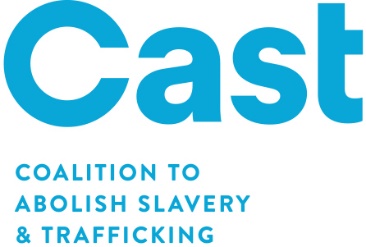 California Legislation Enacted in 2017Impacting Survivors of Human TraffickingAB 97 (Ting D) Budget Act of 2017An act making appropriations for the support of the government of the State of California and for several public purposes in accordance with the provisions of Section 12 of Article IV of the Constitution of the State of California, relating to the state budget, to take effect immediately, budget bill.This bill would make appropriations for the support of state government for the 2017–18 fiscal year. This bill would declare that it is to take effect immediately as a Budget Bill.AB 260 (Santiago D) Human traffickingAn act to amend Section 52.6 of the Civil Code, relating to human trafficking.Current law requires specified businesses and other establishments to post a notice that contains information related to slavery and human trafficking, including information related to specified nonprofit organizations that provide services in support of the elimination of slavery and human trafficking. Current law makes a violation of this requirement punishable by a civil penalty. This bill would require hotels, motels, and bed and breakfast inns, as defined, not including personal residences, to post the notice relating to slavery and human trafficking, as specified.AB 1206 (Bocanegra D) Vehicles: impoundment: pilot programAn act to add and repeal Section 22659.6 of the Vehicle Code, relating to vehicles.This bill would authorize the cities of Los Angeles, Oakland, and Sacramento to conduct a 24-month pilot program in which law enforcement officers may remove a vehicle used in the commission, or attempted commission, of pimping, pandering, or solicitation of prostitution. The bill would require each of these cities, if they elect to implement the pilot program, to take specified actions, including, among others, offering a diversion program to prostitutes cited or arrested in the course of the pilot program. The bill would require any ordinance adopted by each of these cities to include specified procedural guidelines for the removal and retrieval of vehicles.AB 1227 (Bonta D) Human Trafficking Prevention Education and Training ActAn act to amend Sections 51934 and 51950 of the Education Code, and to amend Sections 16524.6, 16524.7, 16524.8, and 16524.9 of the Welfare and Institutions Code, relating to sexual abuse.The California Healthy Youth Act requires school districts to ensure that all pupils in grades 7 to 12, inclusive, receive comprehensive sexual health education and human immunodeficiency virus (HIV) prevention education, as specified. Under the act, this instruction includes, among other things, information about sexual harassment, sexual assault, adolescent relationship abuse, intimate partner violence, and sex trafficking. This bill would require that instruction to additionally include information about sexual abuse and to include information about human trafficking instead of sex trafficking.AB 1384 (Weber D) Victims of violent crimes: trauma recovery centerAn act to amend Section 13963.1 of, and to add Section 13963.2 to, the Government Code, relating to victims of violent crimes.Current law requires the California Victim Compensation Board to administer a program to evaluate applications and award grants to trauma recovery centers funded by moneys in the Restitution Fund. This bill would make legislative findings and recognize the Trauma Recovery Center at San Francisco General Hospital, University of California, San Francisco, as the State Pilot Trauma Recovery Center (State Pilot TRC). The bill would require the board to use the evidence-informed Integrated Trauma Recovery Services model developed by the State Pilot TRC when it provides grants to trauma recovery centers.SB 225 (Stern D) Human trafficking: noticeAn act to amend Section 52.6 of the Civil Code, relating to human trafficking.Current law requires specified businesses and other establishments to post a notice, as developed by the Department of Justice that contains information relating to slavery and human trafficking, including information regarding specified nonprofit organizations that a person can call for services or support in the elimination of slavery and human trafficking. This bill would require the notice to specify that a person can also text a specified number for services and support and would revise the names of the nonprofit organizations listed in the notice. The bill, by January 1, 2019, would also require the department to revise and update the notice, as specified.SB 230 (Atkins D) Evidence: commercial sexual offensesAn act to amend Section 1108 of the Evidence Code, relating to evidence.Current law provides that evidence of a person’s character is inadmissible when offered to prove his or her conduct on a specified occasion. Current law creates exceptions to that rule, including that in a criminal action in which the defendant is accused of a sexual offense, evidence of the defendant’s commission of another sexual offense or offenses is not inadmissible under that rule, except as specified. Existing law defines the term “sexual offense” as conduct proscribed by various sections of the Penal Code as well as other types of conduct. This bill would include in the definition of “sexual offense” for this purpose specified human trafficking sexual offenses.SB 597 (Leyva D) Human trafficking: victim confidentialityAn act to amend Sections 6205, 6205.5, 6206, 6206.7, 6208.5, 6209.5, and 6209.7 of the Government Code, relating to human trafficking.Current law authorizes victims of domestic violence, sexual assault, or stalking to complete an application to be approved by the Secretary of State for the purpose of enabling state and local agencies to respond to requests for public records without disclosing a program participant’s residence address contained in any public record and otherwise provide for confidentiality of identity for that person, subject to specified conditions. This bill would make this program available to a victim of human trafficking, as defined. The bill would also make the program available to household members, as defined, of a victim of domestic violence, sexual assault, stalking, or human trafficking, excluding the perpetrator, if applicable. 